СОВЕТ ДЕПУТАТОВ ГОРОДА НОВОСИБИРСКА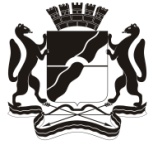 Р А С П О Р Я Ж Е Н И ЕВ соответствии с Федеральным законом от 25.12.2008 № 273-ФЗ «О противодействии коррупции», Национальным планом противодействия коррупции на 2018 – 2020 годы, утвержденным Указом Президента РФ от 29.06.2018 № 378, в целях организации работы по реализации плана противодействия коррупции в органах местного самоуправления города Новосибирска на 2020 – 2022 годы, утвержденного постановлением мэрии города Новосибирска от 30.12.2019 № 4806 (далее – план противодействия коррупции), руководствуясь пунктом 7 статьи 33 Устава города Новосибирска, пунктом 2 статьи 7 Регламента Совета депутатов города Новосибирска (далее – Совет):1. Управлению по правовым и экономическим вопросам Совета:1.1. Отделу правового обеспечения и нормативно-правовому отделу подготовить отчеты о результатах анализа результатов проведения антикоррупционной экспертизы, в том числе результатов независимой антикоррупционной экспертизы, нормативных правовых решений Совета и их проектов – до 01.07.2020 за I полугодие 2020 года, до 30.12.2020 за II полугодие 2020 года, до 01.07.2021 за I полугодие 2021 года, до 30.12.2021 за II полугодие 2021 года, до 01.07.2022 за I полугодие 2022 года, до 30.12.2022 за II полугодие 2022 года.1.2. Отделу по рассмотрению обращений и судебной работе подготовить отчеты о результатах анализа правоприменительной практики по результатам вступивших в законную силу решений судов о признании недействительными ненормативных правовых решений Совета, незаконными решений и действий (бездействия) Совета, должностных лиц Совета – до 05.04.2020 за I квартал 2020 года, до 05.07.2020 за II квартал 2020 года, до 05.10.2020 за III квартал 2020 года, до 30.12.2020 за IV квартал 2020 года, до 05.04.2021 за I квартал 2021 года, до 05.07.2021 за II квартал 2021 года, до 05.10.2021 за III квартал 2021 года, до 30.12.2021 за IV квартал 2021 года, до 05.04.2022 за I квартал 2022 года, до 05.07.2022 за II квартал 2022 года, до 05.10.2022 за III квартал 2022 года, до 30.12.2022 за IV квартал 2022 года.2. Отделу муниципальной службы и кадров Совета подготовить отчеты о результатах:проведения проверок достоверности и полноты сведений о доходах, об имуществе и обязательствах имущественного характера, представляемых гражданами, претендующими на замещение должностей муниципальной службы в Совете, и муниципальными служащими Совета – до 01.12.2020 за 2020 год, до 01.12.2021 за 2021 год, до 01.12.2022 за 2022 год;проведения проверок соблюдения муниципальными служащими Совета ограничений и запретов, связанных с муниципальной службой, требований о предотвращении или урегулировании конфликта интересов, исполнения ими обязанностей, установленных Федеральными законами от 02.03.2007 № 25-ФЗ «О муниципальной службе в Российской Федерации», от 25.12.2008 № 273-ФЗ «О противодействии коррупции», – до 01.12.2020 за 2020 год, до 01.12.2021 за 2021 год, до 01.12.2022 за 2022 год;анализа и обобщения информации обо всех случаях применения юридической ответственности в каждом случае несоблюдения муниципальными служащими Совета запретов, ограничений и требований, установленных в целях противодействия коррупции, в том числе мер по предотвращению и (или) урегулированию конфликта интересов; о случаях применения мер юридической ответственности на основании решения комиссии Совета по вопросам муниципальной службы – до 01.12.2020 за 2020 год, до 01.12.2021 за 2021 год, до 01.12.2022 за 2022 год;организации обучающих семинаров по проведению антикоррупционной экспертизы муниципальных нормативных правовых актов города Новосибирска и их проектов для муниципальных служащих Совета – до 01.12.2020 за 2020 год, до 01.12.2021 за 2021 год, до 01.12.2022 за 2022 год;проведения семинаров для вновь принятых муниципальных служащих Совета по вопросам антикоррупционного поведения, прохождения муниципальной службы, ответственности за несоблюдение ограничений и запретов, требований к служебному поведению, совершение должностных правонарушений – до 01.12.2020 за 2020 год, до 01.12.2021 за 2021 год, до 01.12.2022 за 2022 год;организации специализированных семинаров и совещаний, повышения квалификации, иных мероприятий для муниципальных служащих Совета, ответственных за работу по профилактике коррупционных и иных правонарушений, – до 01.12.2020 за 2020 год, до 01.12.2021 за 2021 год, до 01.12.2022 за 2022 год;организации с участием прокуратуры города Новосибирска правового просвещения в сфере нормотворчества представителей Совета, муниципальных служащих Совета – до 01.12.2020 за 2020 год, до 01.12.2021 за 2021 год, до 01.12.2022 за 2022 год;организации повышения квалификации муниципальных служащих Совета по контрактной системе в сфере закупок товаров, работ, услуг для обеспечения муниципальных нужд – до 01.12.2020 за 2020 год, до 01.12.2021 за 2021 год, до 01.12.2022 за 2022 год;организации обучения муниципальных служащих Совета, впервые поступивших на муниципальную службу для замещения должностей, включенных в перечень должностей муниципальной службы в Совете, при замещении которых муниципальные служащие Совета обязаны представлять сведения о своих доходах, об имуществе и обязательствах имущественного характера, а также сведения о доходах, об имуществе и обязательствах имущественного характера своих супруги (супруга) и несовершеннолетних детей, по образовательным программам в области противодействия коррупции – до 01.12.2020 за 2020 год, до 01.12.2021 за 2021 год, до 01.12.2022 за 2022 год.3. Отделу информационного обеспечения и мониторинга Совета подготовить отчеты о результатах:мониторинга и анализа публикаций и сообщений в средствах массовой информации о фактах коррупции в Совете – до 01.04.2020 за I квартал 2020 года, до 01.07.2020 за II квартал 2020 года, до 01.10.2020 за III квартал 2020 года, до 30.12.2020 за IV квартал 2020 года, до 01.04.2021 за I квартал 2021 года, до 01.07.2021 за II квартал 2021 года, до 01.10.2021 за III квартал 2021 года, до 30.12.2021 за IV квартал 2021 года, до 01.04.2022 за I квартал 2022 года, до 01.07.2022 за II квартал 2022 года, до 01.10.2022 за III квартал 2022 года, до 30.12.2022 за IV квартал 2022 года;обеспечения эффективного функционирования электронной общественной приемной на официальном сайте Совета в информационно-телекоммуникационной сети «Интернет» – до 01.12.2020 за 2020 год, до 01.12.2021 за 2021 год, до 01.12.2022 за 2022 год.4. Хозяйственному отделу Совета подготовить отчеты о результатах анализа и обобщения информации об исполнении Положения о сообщении депутатами Совета, осуществляющими свои полномочия на постоянной основе, муниципальными служащими Совета о получении подарка в связи с протокольными мероприятиями, служебными командировками и другими официальными мероприятиями, участие в которых связано с исполнением ими служебных (должностных) обязанностей, сдаче и оценке подарка, реализации (выкупе) и зачислении средств, вырученных от его реализации, утвержденного постановлением председателя Совета от 27.05.2014 № 3-п, – до 01.12.2020 за 2020 год, до 01.12.2021 за 2021 год, до 01.12.2022 за 2022 год.5. Отделу контрактной службы Совета подготовить отчеты о результатах проведения анализа протоколов конкурсных, аукционных, котировочных комиссий, муниципальных контрактов на поставку товаров, выполнение работ, оказание услуг для муниципальных нужд – до 01.12.2020 за 2020 год, до 01.12.2021 за 2021 год, до 01.12.2022 за 2022 год.6. Постоянной комиссии Совета по научно-производственному развитию и предпринимательству подготовить отчеты о результатах организации конференций с представителями малого и среднего предпринимательства, встреч, «круглых столов» по выявлению административных барьеров, препятствующих развитию предпринимательской деятельности, и выработке мер по их предотвращению – до 01.12.2020 за 2020 год, до 01.12.2021 за 2021 год, до 01.12.2022 за 2022 год.7. Управлению по правовым и экономическим вопросам Совета, отделу муниципальной службы и кадров Совета, отделу информационного обеспечения и мониторинга Совета, хозяйственному отделу Совета, отделу контрактной службы Совета, постоянной комиссии Совета по научно-производственному развитию и предпринимательству в течение 2 рабочих дней представить подготовленные в соответствии с пунктами 1 – 6 настоящего распоряжения отчеты заместителю председателя Совета Зарубину Ю. Ф.8. Заместителю председателя Совета Зарубину Ю. Ф. в течение 3 рабочих дней со дня поступления отчетов согласовать содержание представленных отчетов и представить их председателю Совета для направления в комиссию по противодействию коррупции в органах местного самоуправления города Новосибирска в сроки, установленные планом противодействия коррупции.9. Отделу муниципальной службы и кадров Совета осуществлять подготовку сведений о доходах, расходах, об имуществе и обязательствах имущественного характера депутатов Совета и членов их семей и обеспечивать их размещение на официальном сайте города Новосибирска в информационно-телекоммуникационной сети «Интернет» в соответствии с постановлением мэрии города Новосибирска от 24.03.2016 № 1066 «О Порядке размещения сведений о доходах, расходах, об имуществе и обязательствах имущественного характера лиц, замещающих муниципальные должности, должности муниципальной службы в органах местного самоуправления, муниципальных органах города Новосибирска, и членов их семей на официальном сайте города Новосибирска в информационно-телекоммуникационной сети «Интернет» и предоставления этих сведений общероссийским средствам массовой информации для опубликования».10. Управлению по правовым и экономическим вопросам Совета, отделу муниципальной службы и кадров Совета, отделу информационного обеспечения и мониторинга Совета, хозяйственному отделу Совета  осуществлять подготовку сведений по показателям, указанным в Порядке проведения антикоррупционного мониторинга, утвержденном постановлением Правительства Новосибирской области от 28.04.2018 № 170-п, – ежеквартально в соответствии с запросом департамента организации управления и государственной гражданской службы администрации Губернатора Новосибирской области и Правительства Новосибирской области (далее – запрос департамента).Управлению по правовым и экономическим вопросам Совета осуществлять сбор, обработку и обобщение сведений, подготовленных в соответствии с абзацем первым настоящего пункта, и представлять их председателю Совета для направления в департамент организации управления и государственной гражданской службы администрации Губернатора Новосибирской области и Правительства Новосибирской области в срок, указанный в запросе департамента. 11. Контроль за исполнением распоряжения оставляю за собой.Ситникова2274779Разослать:Кондратенко О. А.Ситниковой А. А.Звягиной Ж. А.Реутовой И. А.Роговой Е. С.Салову И. Д.Лапекиной О. А.Меркуль Г. И. Вороновой А. В. Зарубину Ю. Ф. Гетмановой А. В. Москалевой О. В.От 18.03.2020г. Новосибирск№ 77-р  Об организации работы по реализации плана противодействия коррупции в органах местного самоуправления города Новосибирска на 2020 – 2022 годыПредседатель Совета депутатов города Новосибирска                                                           Д. В. Асанцев